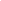 Montería, 14 de julio de 2020DERECHO DE PETICIÓNBanco de BogotáMontería, CórdobaEstimados Señores: Banco de BogotáDepartamento de Servicio al ClienteMontería, CórdobaAsunto: Derecho de Petición para revisión de cuentas y emisión de reembolsoYo, JOSE GREGORIO ACOSTA MONTERROSA, identificado con cédula de ciudadanía número 12598973 expedida en Montería, en ejercicio del derecho de petición que consagra la Ley 1755 de 2015 - Ley de Derecho de Petición, respetuosamente solicito lo siguiente:Solicito al Banco de Bogotá la revisión de mis cuentas bancarias y la emisión del correspondiente reembolso por los saldos no devueltos por la entidad financiera. Hasta la fecha, no se ha realizado la devolución de los saldos que me corresponden, lo cual constituye una falta de cumplimiento por parte del banco.La presente petición se encuentra respaldada por el marco legal establecido en la Ley 1755 de 2015, la cual garantiza mi derecho como ciudadano a presentar peticiones ante las entidades financieras y a recibir una respuesta oportuna y adecuada.Agradezco su pronta atención a esta solicitud y le solicito que se realice una revisión exhaustiva de mis cuentas bancarias y se proceda a la emisión del reembolso correspondiente por los saldos pendientes de devolución.Para cualquier comunicación o respuesta relacionada con este derecho de petición, pueden contactarme mediante los siguientes datos:Nombre del peticionario: Jose Gregorio Acosta MonterrosaCédula: 12598973 de MonteríaTeléfono: 3153126538Correo Electrónico: josegregorioacostamonterrosa@hotmail.comAgradezco de antemano su atención y pronta respuesta a esta solicitud.Atentamente,Jose Gregorio Acosta Monterrosa